Christmas Church Service Friday 16th December 2022Ratby Primary School staff and children would like to invite you to our Christmas Church Service on Friday 16th December 2022 at 9am.  This will be held at St Phillip & St James Church in Ratby. Please bring your child/ren to school for normal time (8.40am) and then proceed to the Church afterwards.We are aware that not everyone can attend as the service is during the day, but it would be great to see as many of you as possible.  The children have been learning some lovely songs for your enjoyment and would love to share them with you.Yours sincerelyLisa Jones (Headteacher)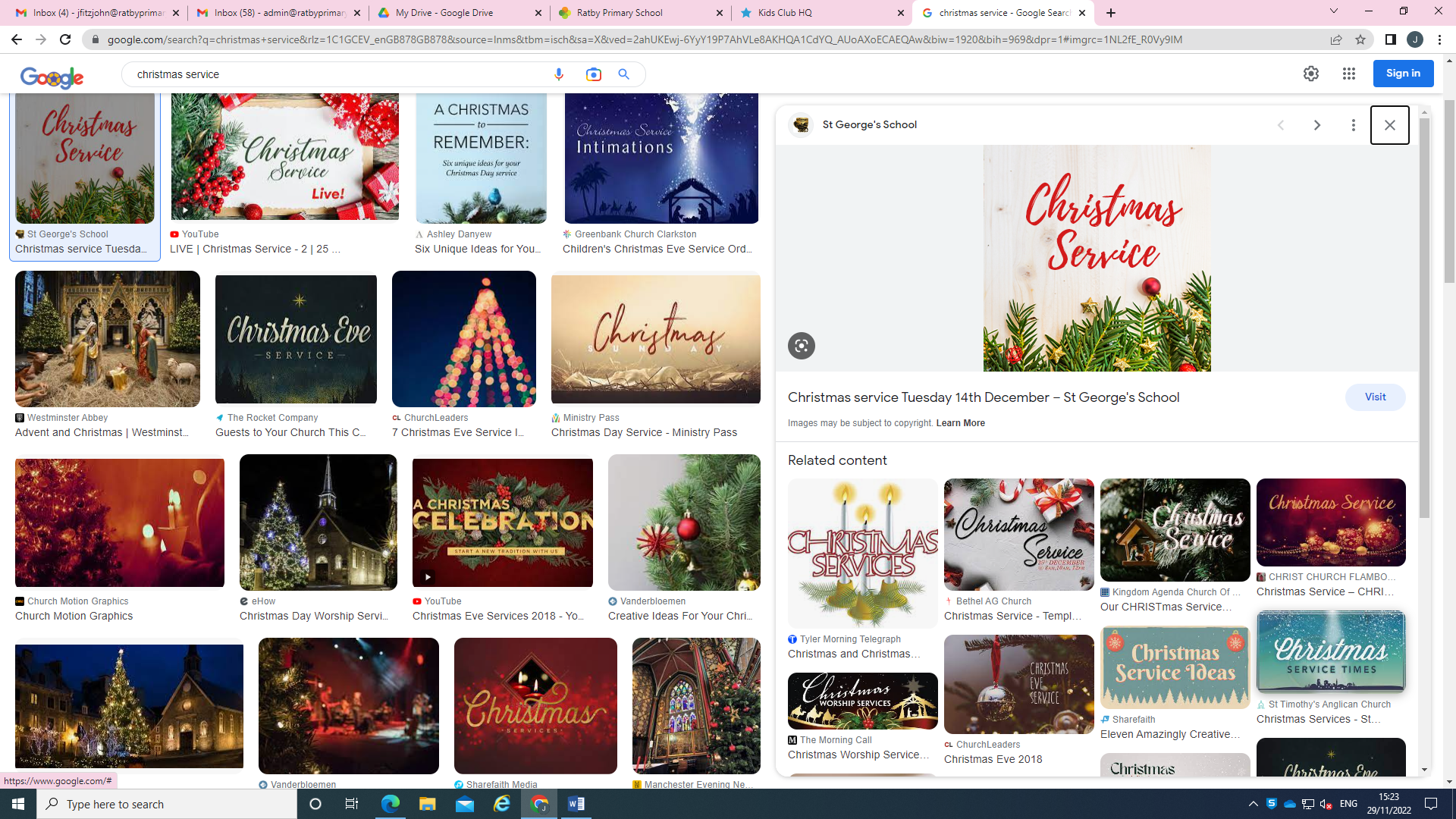 